   Colegio  Américo Vespucio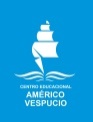     Sexto Básico  MúsicaMúsicaSexto BásicoGuía #1Lee la biografía de la gran Violeta Parra que se te presenta a continuación:Violeta Parra (1917-1967)Violeta Parra constituye un referente de la música popular chilena para el mundo. Su veta artística se plasmó en numerosos matices: artista de radio, compositora y recopiladora folclórica, artista plástica, poeta. Su obra pudo llegar al público masivo gracias a la efectiva relación que tuvo la artista con la industria musical, convirtiéndose así en un ejemplo de cómo la industria y el arte pueden tener una relación armoniosa.Hija de una familia tradicional del sur de Chile, Violeta vivió su infancia en distintas localidades de la zona de Chillán, sector donde tuvo sus primeras experiencias artísticas.Tempranamente se inició en el canto. Ello le permitió en forma precoz, a los 17 años, cantar en distintos restaurantes acompañada de su hermana Hilda. Luego de su traslado a Santiago, en aquel mismo ambiente, conoció al ferroviario Luis Cereceda, con quien contrajo matrimonio en 1938 y formó una familia. Su matrimonio terminó diez años después. La desilusión provocada por este amor, marcó gran parte de la vida y obra de la artista.Su existencia estuvo marcada por los constantes viajes, tanto dentro del país como hacia el extranjero. Todas las experiencias obtenidas de este constante ir y venir, le otorgaron un notable bagaje cultural y el conocimiento tanto de la realidad chilena, como del acontecer universal, constituyéndose en una especie de testimonio de identidad desde Chile hacia el mundo.Gran parte del movimiento musical chileno generado desde la década de 1950, tuvo en Violeta Parra y su familia un punto de partida. Con estrechos lazos con el movimiento conocido como Nueva Canción Chilena, Violeta reflejó también la evolución del canto popular a través de los distintos espacios en que la artista tuvo que desenvolverse. Sus composiciones y recopilaciones, además, fueron un punto de referencia para el posterior desarrollo de la música nacional, transformándose en la principal figura de la historia de nuestro folclor.Pero toda esa sensibilidad que plasmó en su obra, tuvo un triste desenlace en su vida. Su intensidad hasta en las cosas más sencillas, sus fracasos amorosos y sus dificultades económicas, generaron en ella una gran depresión que la condujo al suicidio el día 5 de febrero de 1967.Su prematura desaparición, sin embargo, dio vida a una figura mítica, cuyas composiciones continúan siendo recreadas tanto por músicos populares como doctos e inspirando las creaciones de nuevas generaciones de artistas. Luego de leer esta breve biografía, te invito a ingresar al siguiente link: https://www.youtube.com/watch?v=9kw-J-Ltcz4Aquí encontrarás el tema “Arauco tiene una pena”, obra creada por la artista.Después de escucharla, contesta:¿Qué sentimientos te produce la música y letra de la canción?Averigua la fecha en que Violeta hizo esta canción.En relación al año en que escribió esta canción y la época, ¿Crees que Violeta fue una defensora de los derechos del Pueblo Mapuche?Según la biografía leída, ¿Por qué el legado de Violeta es tan importante para la cultura chilena?Pega tu guía en el cuaderno de música.Buen trabajo!NombreCursoFecha6°_____/____/ 2020